                                 логопедического занятия  1 класс Тема :«Звук и буква И » Цели:Образовательные:
        - формировать умение соотносить звук [и], букву И,         - познакомить с артикуляцией и характеристикой звука [и];        - познакомить с буквой И как письменным обозначением звука         - учить писать печатную букву используя образец.        - учить различать гласные звуки         - обогащать словарь существительных, прилагательных .Коррекционно- развивающие
        - развивать фонематическое восприятие на основе умения выделять звук [и] среди других   звуков, в    слогах, в словах; 
         -развивать фонематический анализ и синтез – на основе упражнений в определении места звука  [и] в слове;
        - развивать зрительное, слуховое внимание, зрительную, слуховую, тактильную память, уточнять и закреплять понятие о гласных звуках;
         - распознавать такие фонетические единицы, как звук и слог;
         - развивать пространственно-временные представления;
         - воспитывать наблюдательность к языковым явлениям.   - закреплять понятия: гласный звук,Воспитательные: - воспитание интереса к предмету; - работать над формированием положительной мотивации к занятиям;
 - формировать умение оценивать свою работу и работу товарищей; - воспитывать у детей  навык обращения с раздаточным материалом.Оборудование:Предметные картинки.Сюжетные картинки.Тетради.Цветные карандаши.Зеркала.                                                  Ход занятия:1. Психолого-педагогический настрой. Развитие общей моторики.Перед началом занятия становимся в кружочек. 2.Ритуал начала. Массаж лица.Прозвенел звонок веселый.Мы начать урок готовы.Будем слушать, рассуждать.И друг другу помогать.3. Формулирование  темы и цели урока.   Рассмотри картинку день рождения у ослика ИА. Что подарили ИА на день рождения? Какие предметы мы можем объединить по общему признаку?       Пирамидка, кубики, мозаика, мишка-это игрушки. В названии каждой игрушки есть звук И. Значит тема сегодняшнего урока- Звук И  и буква, которая его обозначает.      Цель нашего урока- познакомиться со звуком И и буквой, которая его обозначает; учиться отличать звук И и букву, которая его обозначает от  других звуков и букв.  4. Артикуляционная гимнастика.      Наш Ослик Иа, уж очень молчиливый, а мы с вами будем учится много и правильно говорить. Вы согласны?    (раздаются зеркала)Кто хочет разговаривать, Тот должен выговаривать Все правильно и внятно, Чтоб было всем понятно. Чтоб можно было нас понять Надо язычок размять.Упражнение «Заборчик».«Часики».«Чистим зубы». самомассаж  языка. (считаем до 10)- Сегодня мы с вами разучим новое артикуляционное упражнение. « Язычок свой тонко- тонко, вытяни как ты иголку» (показ упражнения)- Как вы думаете, какое название можно дать этому упражнению? (Иголка)5.  Характеристика звука по акустическим и артикуляционным признакам:Произнесите слово ИГРУШКИ. Какой первый звук в слове? Какой последний звук в слове? Произнесите этот звук, глядя в зеркало и расскажите, как расположены органы речи при произнесении этого звукаДавайте произнесем звук (и) громко, тихо, шепотом, спойте его. Губы растягиваем в улыбке, открываем рот и произносим.Посмотрите,  ваш ротик улыбается.  Язык отпускается. А что такое звук? (звук мы произносить, слышать)Догадались какой это звук гласный или согласный? Почему? Какие гласные мы еще знаем?Научим всех гостей правильно произносить звук (и)? Как расположены губы (в улыбке)Как можно назвать этот звук (улыбчивый, радостный, веселый) 6.  Развитие фонематического слуха.         1) Выделение на слух звука И: - Ребята, Иа хочет, чтобы вы  услышали звук И.Из ряда гласных– Я прошу внимательно послушать гласные буквы и хлопнуть в ладоши, если в них вы услышите звук И:- И А У И А А У И И А ИИз слогов – Я прошу внимательно послушать слоги и хлопнуть в ладоши, если в них вы услышите звук И:- АХ УХ ИХ ИМ АМ ИТ УМ ИМИз слов- ириска, апрель, изба, учитель, автобус, иголка, урок, индюк, арка.2) Прочитай слитно и протяжно сочетания из 2 букв                                 ИА   АИ  ИУ  УИ  АУ  УА 7.  Физкультминутка (логоритмика).8. Знакомство с буквой И.- Ребята, вы уже знаете, что каждый звук обозначается буквой. Звук [и] обозначается буквой И. Посмотрите и скажите, из каких элементов состоит буква И? (из з-х палочек: две из которых расположены прямо. а третья -между ними слева направо наискосок).- Попробуйте сконструировать букву И.
Конструирование буквы И из счетных палочек, пуговиц, шнурков.Прописать букву И в воздухе.  9. Развитие орфографической зоркости.1)Игра «Найди букву И»На карточка написан ряд букв, если увидите букву И, нужно её обвести красным карандашом в кружочек. (А И У М А И У О И Х). 2). Прочитай буквы по таблице:      Дана таблица букв, все буквы разных цветов,  1-читает буквы красным цветом; 2 – зеленым; 3 – синий;10. Пальчиковая гимнастика.   -   -  А теперь давайте рассмотрим как на письме изображается буква И.- Мы уже знаем , что буква И состоит из 3 элементов или палочек: две из которых расположены прямо. а третья -между ними слева направо наискосок. Рассматривание .
- А теперь вместе с осликом Иа поучимся писать букву И и поработаем в тетрадях.- Но, прежде чем начать работу в тетрадях, мы с вами разомнем наши пальчики, и сделаем гимнастику, покажем Иа , что умеют делать наши пальчики!                   Гимнастика «Этот пальчик мой танцует»  11. Работа в тетрадях:1)  Напечатай красным карандашом целую строчку буквы И. сначала внимательно посмотри на стрелки - указатели«С горки вниз, на горку вверх, и опять спустились вниз.»2) допечатай красным карандашом недостающие детали (части) буквы И.12.  Подведение итогов урока.– Ребята, скажите, пожалуйста, о каком звуке мы говорили на сегодняшнем занятии?– О звуке И. – Этот звук гласный или согласный?– Гласный, потому что мы его можем пропеть, протянуть голосом.– Какой буквой на письме обозначается звук И?– Буквой И.– Пропишите, пожалуйста, пальчиком в воздухе букву И. В конце урока раздаю медальки, нарисован человечек, нужно ему дорисовать настроение от пройденного урока « веселое ),  или грустное (» На сегодняшнем занятии все были внимательны и собраны. Молодцы!Прекрасно все на небеПоднимаем руки вверх.Прекрасно на земле.Садимся и опускаем руки.Прекрасно все вокруг.Разводим руки в стороны.Прекрасно все во мне.Прижимаем руки к груди.Солнышко проснулось,Лобика коснулось,Лучиками провело,И погладило, и погладило.Поглаживающие движенияХодит пальчик по дорожке:Вверх-вниз, вверх-вниз,Будут розовыми щечки:Вверх-вниз, вверх-вниз,Зигзагообразные движенияДождик, дождик, веселей,Капай, капай, не жалей!Только нас не замочи!Зря в окошко не стучи!Постукивающие движенияСолнышко проснулось,Лобика коснулось,Лучиками провело,И погладило, и погладило.Поглаживающие движения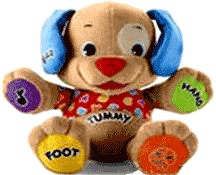 ИгрушкиПревращаемся в игрушкиПовороты вокруг себя, руки на поясе.В куклы, мячики, хлопушки!Повороты корпуса вправо – влево.Полосатый круглый мячСоединить пальцы рук в «замок», округлив
руки перед собой.Соединить пальцы рук в «замок», округлив
руки перед собой.Он уже пустился вскачь.Пружинистые приседания – руки на поясе.Я колеса надеваю,Попеременные постукивания кулачками рук
сверху – вниз (4 раза).Попеременные постукивания кулачками рук
сверху – вниз (4 раза).Пирамидку собираю!«Чертим» ладонями треугольник перед собой.А из кубиков мы сможемРуки на поясе, наклонить корпус вперёд -
ноги прямые.Руки на поясе, наклонить корпус вперёд -
ноги прямые.Сделать башню, мост и домСоединить ладони треугольником перед
собой – башня, развести их дугой в стороны-
мост; соединить над головой – крыша дома
и присесть.Соединить ладони треугольником перед
собой – башня, развести их дугой в стороны-
мост; соединить над головой – крыша дома
и присесть.Соединить ладони треугольником перед
собой – башня, развести их дугой в стороны-
мост; соединить над головой – крыша дома
и присесть.Соединить ладони треугольником перед
собой – башня, развести их дугой в стороны-
мост; соединить над головой – крыша дома
и присесть.И пусть куклы и матрешкиМаршируют, высоко поднимая колени.Расставляют мебель в нем!Развести руки перед собой, наклонив корпус
вперед.Развести руки перед собой, наклонив корпус
вперед.Обруч кружим,2 круговых маха прямыми руками вперёд.Кегли ставим -Мах прямыми руками вперед – назад.Все игрушки очень хвалим!Жест «О кей!».